BÁO CÁO TỔNG KẾT THỰC HIỆN NHIỆM VỤỨNG DỤNG CNTT  VÀ THỐNG KÊ GIÁO DỤC NĂM HỌC 2022 – 2023I. Tình hình chung (đặc điểm tình hình, thuận lợi, khó khăn):1. Thuận lợi:	- Lãnh đạo nhà trường thường xuyên quan tâm đến công tác chuyển đổi số, do đó đến thời điểm hiện tại nhà trường đã có cơ sở hạ tầng bước đầu đã đáp ứng được phần nào cho công tác chuyển đổi số:+ Số máy tính, máy in phục vụ công tác phục vụ công tác quản lý, hành chính: Máy tính: 03 cái, Máy in: 04 cái+ Một phòng máy tính bàn gồm 14 máy để phục vụ cho bộ môn tin học+ Hệ thống Internet: 3 đường mạng của hai nhà mạng Viettel và VNPT; 3 modem phát wifi; Các phòng học đều được lắp đặt tivi.+ 100% giáo viên đều có laptop cá nhân để phục vụ cho việc dạy học.2. Khó khăn: - Nhiều cá nhân chưa đáp ứng được kỹ năng công nghệ thông tin, cơ sở hạ tầng về CNTT chưa đáp ứng được toàn diện. Máy tính cho học sinh thực hành ít (có 1 phòng 14 máy/277 HS từ lớp 3 đến lớp 5/440 học sinh toàn trường)            II. Kết quả triển khai thực hiện các nhiệm vụ           1. Công tác chỉ đạo điều hành	Nhà trường đã triển khai văn bản của các cấp như: Công văn 217/SGDĐT-VP ngày 15 tháng 02 năm 2023 của Sở Giáo dục và Đào tạo về việc triển khai các nhiệm vụ về chuyển đổi số và Bộ chỉ số đánh giá mức độ chuyển đổi số của cơ sở giáo dục phổ thông và giáo dục thường xuyên của Bộ Giáo dục và Đào tạo; Kế hoạch  số 61/KH-UBND  ngày  28/2/2022  của Ủy  ban  nhân  dân huyện Đắk  Song  về Kế hoạch  triển  khai  thực  hiện  09/NQ/TU  ngày  01/11/2021  về chuyển đổi  số tỉnh Đắk Nông đến năm 2025, định hướng đến năm 2030 trên địa  bàn  huyện Đắk Song; Kế hoạch số: 211/KH-UBND ngày 07/9/2022 của Ủy ban nhân dân huyện Đắk Song về Kế hoạch thực hiện Đề án "Tăng cường ứng dụng công nghệ thông tin  và  chuyển đổi  số trong  ngành  Giáo  dục và Đào tạo" giai đoạn  2022-2025, định hướng đến năm 2030; Kế hoạch số 74/KH-PGDĐT ngày 16 tháng 02 năm 2023 của Phòng GD&ĐT huyện Đăk Song về Chuyển đổi số của ngành Giáo dục huyện Đăk Song giai đoạn 2022 - 2025 định hướng đến năm 2030.	- Bên cạnh đó nhà trường đã xây dựng kế hoạch số 48/KH-THĐ ngày 27 tháng 4 năm 2023 về công tác chuyển đổi số và thực hiện ứng dụng công nghệ thông tin tại trường TH Trần Hưng Đạo.           2. Một số kết quả nổi bật về ứng dụng CNTT và chuyển đổi số- Website của nhà trường đã hoạt động hiệu quả, cụ thể: Lượt truy cập tính đến thời điểm ngày 5 tháng 6 năm 2023 là 2504 lượt. Đã đăng nhiều bài viết.- Các kế hoạch của chi bộ, của nhà trường, của chuyên môn và các tổ chức trong nhà trường, cũng như hồ sơ cá nhân đều được đăng tải trên Website, Google drive và đã được tạo mã QR để tiện lợi trong việc thực hiện cũng như giám sát.- Tất cả các tài liệu chế độ hội họp, hội nghị đều được số hóa (tạo mã QR) để tránh lãng phí về công tác in ấn.- Tài liệu ôn tập giữa kỳ, cuối kỳ, lịch thi... đều được đăng tải trên trang Web và được chia sẽ liên kết đến tất cả nhóm các em học sinh.- Song song với việc sử dụng Webside thì nhà trường vẫn đang thực hiện tốt duy trì việc ứng dụng hệ thống VNA-elearning, Vnedu...trong công tác truyền thông cũng như trong công tác dạy và học.            3. Một số kết quả ứng dụng CNTT và chuyển đổi số cụ thể:          4. Dự kiến nhiệm vụ trọng tâm và giải pháp chính về triển khai ứng dụng CNTT năm học 2023-2024- Tất các các tài liệu chế độ hội họp, hội nghị đều được số hóa (tạo mã QR) để tránh lãng phí về công tác in ấn.- Ban quản trị Website của trường đẩy mạnh CNTT, tuyên truyền thông qua các hội nghị, cuộc thi để nâng cao nhận thức cho cán bộ quản lý và giáo viên về vai trò của ứng dụng CNTT trong các hoạt động tại đơn vị.- Tiếp tục bồi dưỡng đội ngũ giáo viên thực hiện ứng dụng CNTT trong công tác quản lý và giảng dạy, sử dụng các phần mềm trong nhà trường.- Giáo viên sử dụng thành thạo ứng dụng CNTT trong đổi mới PPDH, khai thác các thiết bị CNTT, phần mềm, dạy học kết nối...- Nhân rộng các cá nhân có kỹ năng tốt bồi dưỡng, hướng dẫn cho đồng nghiệp trong việc sử dụng CNTT.        5. Đề xuất, kiến nghị- Để đảm bảo trang thông tin điện tử của đơn vị hoạt động có hiệu quả thì cần có cơ chế hoạt động phù hợp, nguồn kinh phí để hỗ trợ các thành viên tham gia. Đồng thời, cần có thêm các hoạt động hướng dẫn, các chương trình, lớp tập huấn để giúp các thành viên nâng cao kỹ năng số phục vụ cho nhiệm vụ được giao… - Nâng cấp hạ tầng cơ sở liên quan đến công nghệ thông tin. Cần có thêm 1 phòng máy tính cho học sinh thực hành. Nơi nhận:                                                                                          HIỆU TRƯỞNG- Phòng GD&ĐT;- Lưu VT                                                                                             Trần Ngọc SơnPHỤ LỤC BỘ CHỈ SỐ ĐÁNH GIÁ MỨC ĐỘ CHUYỂN ĐỔI SỐ CỦA CƠ SỞ GIÁO DỤC PHỔ THÔNG VÀ GIÁO DỤC THƯỜNG XUYÊN(Kèm theo Quyết định số 4725/QĐ-BGDĐT ngày 30 tháng 12 năm 2022 của Bộ trưởng Bộ Giáo dục và Đào tạo)      UBND HUYỆN ĐẮK SONGTRƯỜNG TH TRẦN HƯNG ĐẠO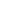 Số:67/BC-THĐCỘNG HÒA XÃ HỘI CHỦ NGHĨA VIỆT NAMĐộc lập – Tự do – Hạnh phúc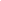         Đức An, ngày 05 tháng 6 năm 2023Nội dungTrả lờiTrả lờiGhi chú3.1.Kết quả ứng dụng CNTT và chuyển đổi số trong đổi mới nội dung, phương pháp dạy học và kiểm tra đánh giáKết quả triển khai hình thức dạy học trực tuyến, dạy học trực tuyến kết hợp dạy học trực tiếp:Duy trì sử dụng hệ thống đào tạo trực tuyến (LMS)CóMột số bộ mônTriển khai thi, kiểm tra, đánh giá trên phòng máy tínhHS tham gia thi trên InternetTổng số học liệu (được người đứng đầu CSGD phê duyệt theo bậc học) hiện có bao nhiêu?Hơn 80Học liệu năm học 2022-2023 xây dựng được: …. học liệuKhoảng 83.2. Kết quả ứng dụng CNTT và chuyển đổi số trong đổi mới phương thức quản trị CSGD và quản lý nhà nước về giáo dụcTriển khai phần mềm quản trị trường họcCóTriển khai sổ điểm điện tử, học bạ điện tửCóTriển khai chữ ký sốCóChỉ có lãnh đạoSố giáo viên đã được cấp chữ ký số: …….. giáo viên0Triển khai dịch vụ thu phí dịch vụ giáo dục theo hình thức không dùng tiền mặtCóChưa đồng bộ3.3. Hạ tầng, thiết bị phục vụ dạy tin học, ứng dụng CNTT, chuyển đổi sốCó mạng wifi cung cấp miễn phí cho cán bộ, giáo viên và học sinhCóCó phòng phát triển học liệu (phòng studio)KhôngĐáp ứng yêu cầu dạy môn tin học theo mức nào (1, 2 hoặc  3) theo QĐ4725Mức 23.4.Việc tổ chức triển khai công tác báo cáo thống kê CSDLBáo cáo thống kê kỳ đầu năm (Đúng hạn, trễ hạn)ĐúngBáo cáo thống kê kỳ cuối năm (Đúng hạn, trễ hạn)Đúng3.5. Phát triển nguồn nhân lực số phục vụ ứng dụng CNTT, chuyển đổi sốSố lượngTỉ lệ-Số lượng giáo viên được tập huấn, bồi dưỡng kỹ năng tổ chức, quản lý các hoạt động dạy học kết hợp giữa trực tiếp và trực tuyến19/19100%Số lượng giáo viên được tập huấn, bồi dưỡng kỹ năng thiết kế bài giảng e- Learning, video bài giảng, thiết bị dạy học số2/1910,5%Video bài giảngSố lượng cán bộ, giáo viên được tập huấn, bồi dưỡng kỹ năng quản lý, triển khai có hiệu quả các phần mềm quản trị6/2128,6%Số lượng cán bộ, giáo viên được tập huấn, bồi dưỡng nâng cao nhận thức và kỹ năng về an toàn thông tin217/21100%STTNhóm tiêu chíMức chưa đáp ứng (Mức độ 1)Mức chưa đáp ứng (Mức độ 1)Mức đáp ứng cơ bản(Mức độ 2)Mức đáp ứng cơ bản(Mức độ 2)Mức đáp ứng tốt (Mức độ 3)Mức đáp ứng tốt (Mức độ 3)STTNhóm tiêu chíSố lượngTỷ lệ %Số lượngTỷ lệ %Số lượngTỷ lệ %1Chuyển đổi số trong dạy, học71002Chuyển đổi số trong quản trị CSGD2100SttNội dungKết quả hội đồng tự đánh giá (các trường Tiểu học và Trung học cơ sở)Kết quả hội đồng tự đánh giá (các trường Tiểu học và Trung học cơ sở)Kết quả hội đồng tự đánh giá (các trường Tiểu học và Trung học cơ sở)Kết quả hội đồng tự đánh giá (các trường Tiểu học và Trung học cơ sở)Kết quả hội đồng tự đánh giá (các trường Tiểu học và Trung học cơ sở)Kết quả hội đồng tự đánh giá (các trường Tiểu học và Trung học cơ sở)Kết quả hội đồng tự đánh giá (các trường Tiểu học và Trung học cơ sở)Kết quả hội đồng tự đánh giá (các trường Tiểu học và Trung học cơ sở)Kết quả hội đồng tự đánh giá (các trường Tiểu học và Trung học cơ sở)Kết quả hội đồng tự đánh giá (các trường Tiểu học và Trung học cơ sở)Kết quả hội đồng tự đánh giá (các trường Tiểu học và Trung học cơ sở)Kết quả hội đồng tự đánh giá (các trường Tiểu học và Trung học cơ sở)Kết quả hội đồng tự đánh giá (các trường Tiểu học và Trung học cơ sở)Kết quả hội đồng tự đánh giá (các trường Tiểu học và Trung học cơ sở)SttNội dungChuyển đổi số trong dạy, học (100 điểm)Chuyển đổi số trong dạy, học (100 điểm)Chuyển đổi số trong dạy, học (100 điểm)Chuyển đổi số trong dạy, học (100 điểm)Chuyển đổi số trong dạy, học (100 điểm)Chuyển đổi số trong dạy, học (100 điểm)Chuyển đổi số trong dạy, học (100 điểm)Chuyển đổi số trong quản trị cơ sở giáo dục (100 điểm)Chuyển đổi số trong quản trị cơ sở giáo dục (100 điểm)Chuyển đổi số trong quản trị cơ sở giáo dục (100 điểm)Chuyển đổi số trong quản trị cơ sở giáo dục (100 điểm)ĐiểmDạy họcĐiểmQuản trịTổngSttTên đơn vị1.1
(có/không)1.2
(có/không)1.3 (30đ)1.4 (10đ)1.5 (20đ)1.6 (20đ)1.7 (20đ)2.1
(có/không)2.2
(có/không)2.3 (70đ)2.4(30đ)ĐiểmDạy họcĐiểmQuản trịTổng1Trường cócó10481813cócó34175351104